Wood Cutting DiagramDraw in how you will cut out the pieces of wood that you need in order to make your golf hole. Be efficient and do not waste wood. Don’t forget to include any materials needed to build animals, obstacles, and info displays. Label each piece of wood with dimensions and a letter. Use capital letters for plywood pieces and lowercase letters for 2 x 4s.Materials ListBased upon your wood cutting diagrams above, complete the materials list below.2 x 4s(actually 1.5” x 3.5” x 8’)Plywood(0.344” x 3.98’ x 7.98’)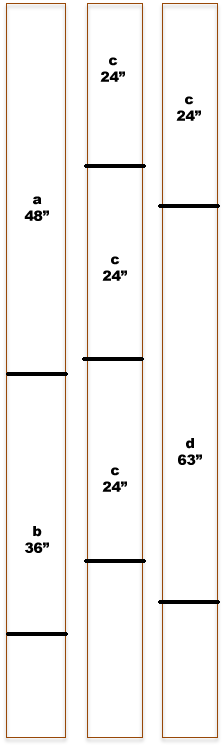 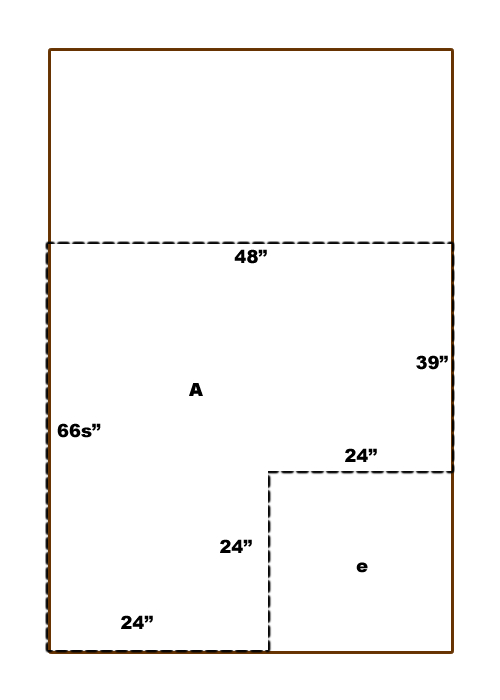 Total 2x4s needed: 3Total plywood boards needed: 1ItemPriceQuantityCost2 x 4s$3.59 per board3$10.77Plywood$17.63 per board1$17.63Artificial Turf$0.44 / sq ft.17 sq ft$7.48Total$35.88